Allegato 1“CAPITOLATO D’ONERI”La ditta aggiudicataria dei servizi(di seguito denominato semplicemente “ditta”) si impegna a rispettare le prescrizioni previste in materia di visite guidate e viaggi di istruzione previste dalla normativa vigente, fornendo, su richiesta dell’Istituzione scolastica, tutte le certificazioni previste dalla stessa anchemediante autocertificazione sottoscritta dal rappresentante legale della ditta, assumendosi la piena responsabilità in ordine ad eventuali omissioni o inadempienze;_ La validità dei preventivi sarà riferita alla data prevista dell'effettuazione del viaggio salvo variazioni dei costi documentabili e non imputabili all’aggiudicatario. La Stazione appaltante si riserva comunque il diritto di annullare il viaggio qualora l'aumento della quota, anche per i motivi suddetti, dovesse superare il 10%. In tal caso la ditta si impegna a restituire, senza nulla pretendere, gli acconti che fossero stati già versati relativamente ai viaggi annullati._ In calce ad ogni preventivo la ditta fornirà, su richiesta della stazione appaltante, tutte le indicazioni riguardo ad altri servizi quali, ad esempio, ingressi ai musei o siti archeologici, gallerie, mostre, etc. I relativi importi saranno inclusi nella quota di partecipazione. Lo stesso varrà per i servizi di guide, interpreti o accompagnatori eventualmente richiesti._ L'aggiudicazione del servizio avverrà secondo il criterio dell’offerta economicamente più vantaggiosa._ A seguito dell’aggiudicazione verrà stipulato un regolare contratto di servizi allo stesso c.d. “servizi esclusi”, per l’acquisizione di un pacchetto chiuso, di agenzia di viaggi per il rilascio di titoli di visite guidate e/o viaggi d’istruzione, relativo alla sistemazione logistica, alla pianificazione ed organizzazione del viaggio e dell’assistenza accessoria. Detto contratto dovrà essere firmato dai legali rappresentati, sia della ditta aggiudicataria che della stazione appaltante._ In caso di partecipazione al viaggio di istruzione di alunni in situazione di handicap la stazione appaltante comunicherà alla ditta la partecipazione di allievi diversamente abili, i relativi specifici servizi richiesti e l'eventuale presenza di docenti o altri soggetti assistenti._ La struttura alberghiera dovrà essere della categoria richiesta e nelle ubicazioni richieste e la ditta dovrà fare espressa comunicazione alla stazione appaltante riportante l’indicazione del nome, indirizzo, telefono/fax/mail, dopo l'affidamento dell'organizzazione alla conferma dei servizi._ Le sistemazioni saranno in camere con servizi privati, gratuite e singole per i docenti e a più letti (a2, 3, 4 letti) con servizi privati per gli studenti._ La ditta dovrà procedere, di norma, alla sistemazione del gruppo‐scuola in un'unica struttura alberghiera e, SOLO ove ciò non dovesse essere possibile, considerato il numero dei partecipanti rispetto alla ricettività, la ditta dovrà procedere a sistemazioni di pari qualità in strutture quanto più possibiliviciniori._ I pasti dovranno essere sempre serviti nel ristorante dell’albergo o della struttura ospitante il  gruppo scuola._la ditta procederà all’uopo alle necessarie prenotazioni e pagamenti di biglietti per il passaggio marittimo._ Ai docenti accompagnatori saranno accordate gratuità almeno in ragione di una ogni 15  alunni e nel caso di alunni con disabilità la gratuità di un docente per alunno con disabilità partecipante all’uscita didattico sportiva._ Dopo l’avvenuta conferma dei servizi prenotati dietro specifica richiesta e presentazione da parte della ditta della relativa fatturazione, la stazione appaltante potrà corrispondere un acconto fino alla concorrenza del 50% del costo del servizio aggiudicato, comprensivo (anche in caso d’utilizzo di mezzi arei/ferroviari/marittimi) del costo dei relativi titoli di viaggio, ferma restando la corresponsione del saldo a prestazione resa ed a regolare presentazione delle relativa fatturazione._ La ditta consegnerà alla stazione appaltante, prima della data stabilita per l’inizio del servizio, i documenti relativi ai viaggio (voucher, titoli di trasporto) indicanti: il nome dell'istituzione scolastica,l'entità dei gruppi, i servizi prenotati relativi all’uscita didattico sportiva._ I responsabili accompagnatori della stazione appaltante cureranno di rilevare l'esatto numero dei partecipanti, nonché l'utilizzo dei servizi previsti, con apposita dichiarazione sottoscritta sui relativi documenti di viaggio (voucher, titoli di trasporto); in caso di trasporto aereo/ferroviario/marittimo, il responsabile accompagnatore avrà cura di farvi annotare dal personale competente il numero esatto dei viaggiatori. Tali adempimenti consentiranno alla stazione appaltante di poter ottenere il rimborso,qualora il numero dei partecipanti sia stato oggetto di variazioni in meno oppure non tutti i servizi siano stati utilizzati per causa di forza maggiore._ La stazione appaltante dovrà fornire tempestiva comunicazione alla ditta delle eventuali variazioni relative al numero dei partecipanti nonché dei servizi di cui non si è usufruito.Per tutto quanto non specificatamente previsto e regolato dal documento, la stazione appaltante fa espresso rinvio alla vigente normativa in materia, già più volte sopra menzionata, con particolare riferimento al D.L. del 17/03/1995 n. 111, relativo all'attuazione della direttiva 314/90/CEE concernente i viaggi, le vacanze e i circuiti “tutto compreso".                                                                                                       La Dirigente Scolastica                                                    Dott.ssa Laura Maria FORLIN                                                      firma autografa sostituita a mezzo stampa                                                         ai sensi dell’art. 3, comma 2 del D.L. n. 39/93                                                                            La Dirigente Scolastica                               Dott.ssa Laura Maria FORLIN                                        firma autografa sostituita a mezzo stampa ai sensi dell’art. 3, comma 2 del D.L. n. 39/93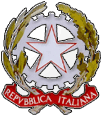 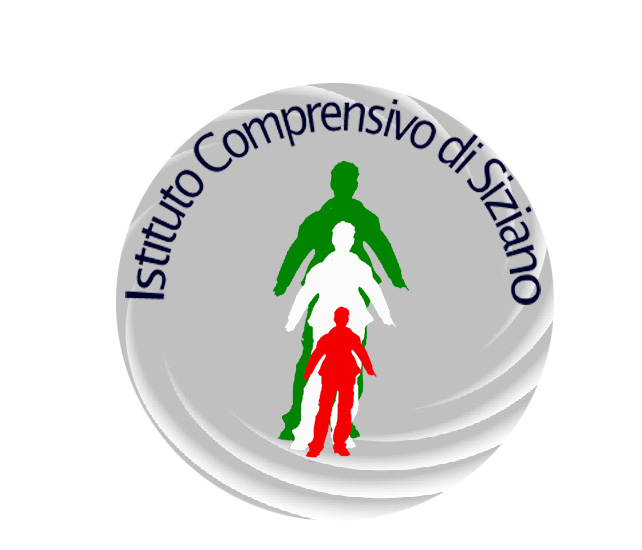 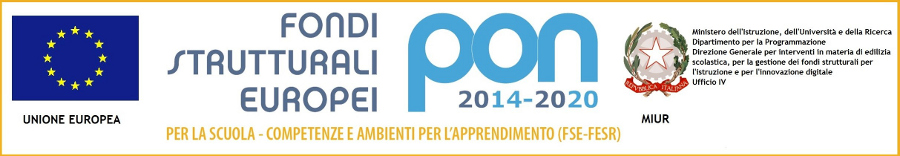 